Supplementary InformationUpregulation of HOX genes promotes cell migration and proliferation in head and neck squamous cell carcinomaGraziela de Moura Aguiar1,2, Anelisa Ramão2,3, Jessica Rodrigues Plaça1,2, Sarah Capelupe Simões4, Natália Volgarine Scaraboto2,3, Felipe Freitas-Castro2,3, Cibele Cardoso2,3, Josane de Freitas Sousa2, Wilson Araújo Silva Jr1,2,3*.1 Department of Medical Imaging, Hematology and Clinical Oncology, Ribeirão Preto Medical School, University of São Paulo, Ribeirão Preto, SP, Brazil.2 Center of Cell-Based Therapy (CEPID/FAPESP); National Institute of Science and Technology in Stem Cell and Cell Therapy (INCTC/CNPq), Regional Blood Center of Ribeirão Preto, Ribeirão Preto, SP, Brazil.3 Department of Genetics, Ribeirão Preto Medical School, University of São Paulo, Ribeirão Preto, SP, Brazil.4 Department of Biochemistry and Immunology, Ribeirão Preto Medical School, University of São Paulo, Ribeirão Preto, SP, Brazil.*Corresponding author: Wilson Araújo Silva Jr, Av. Bandeirantes, 3900, Ribeirão Preto, SP, Brazil. Tel.: +55 16 3315-3293; E-mail: wilsonjr@usp.brSupplementary Figure 1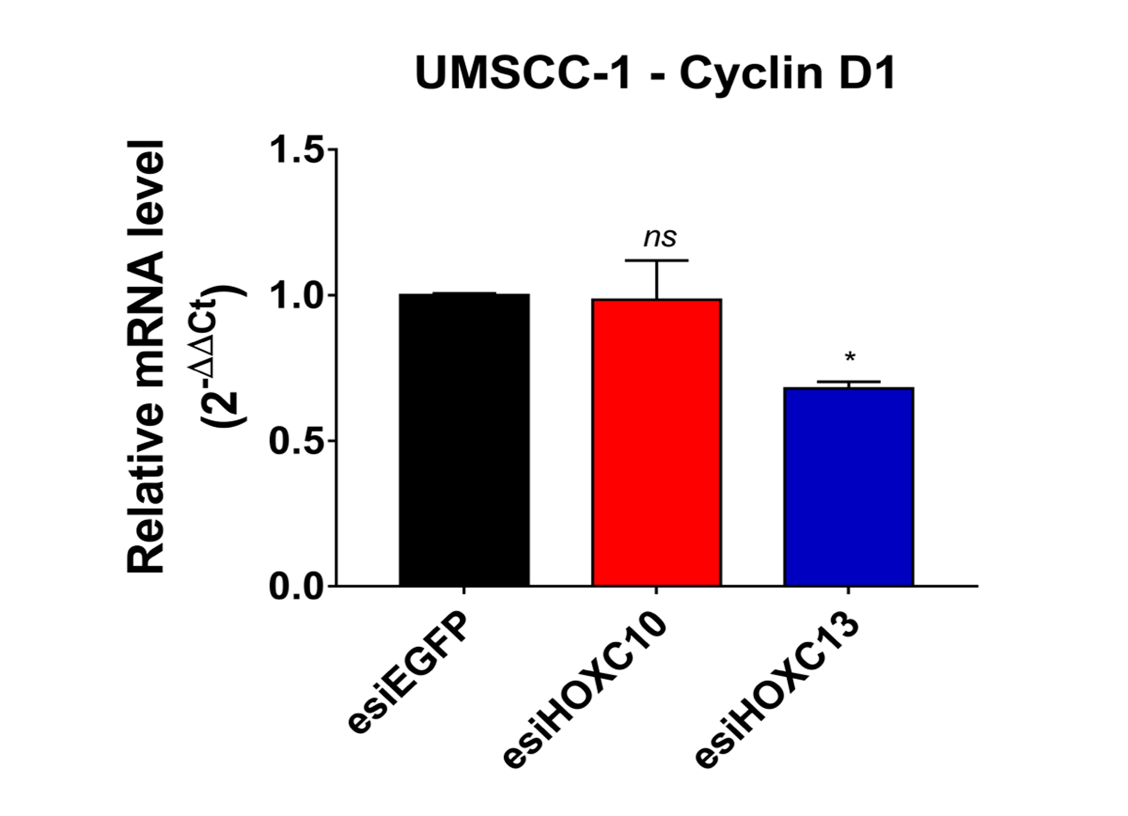 Supplementary figure 1. Knockdown of HOXC13 reduces the positive G1/S transition regulators, Cyclin D1. Relative expression of Cyclin D1, after transfection with esiEGFG (control), esiHOXC10 or esiHOXC13. The mRNA level was detected by RT-qPCR, in FaDu (left) and UMSCC-1 (right). Kruskal-Wallis followed by Dunn's post hoc test was used for statistical analysis. Each experiment was performed three times and each time in triplicate. ns: not significant and *p<0,05.Supplementary Figure 2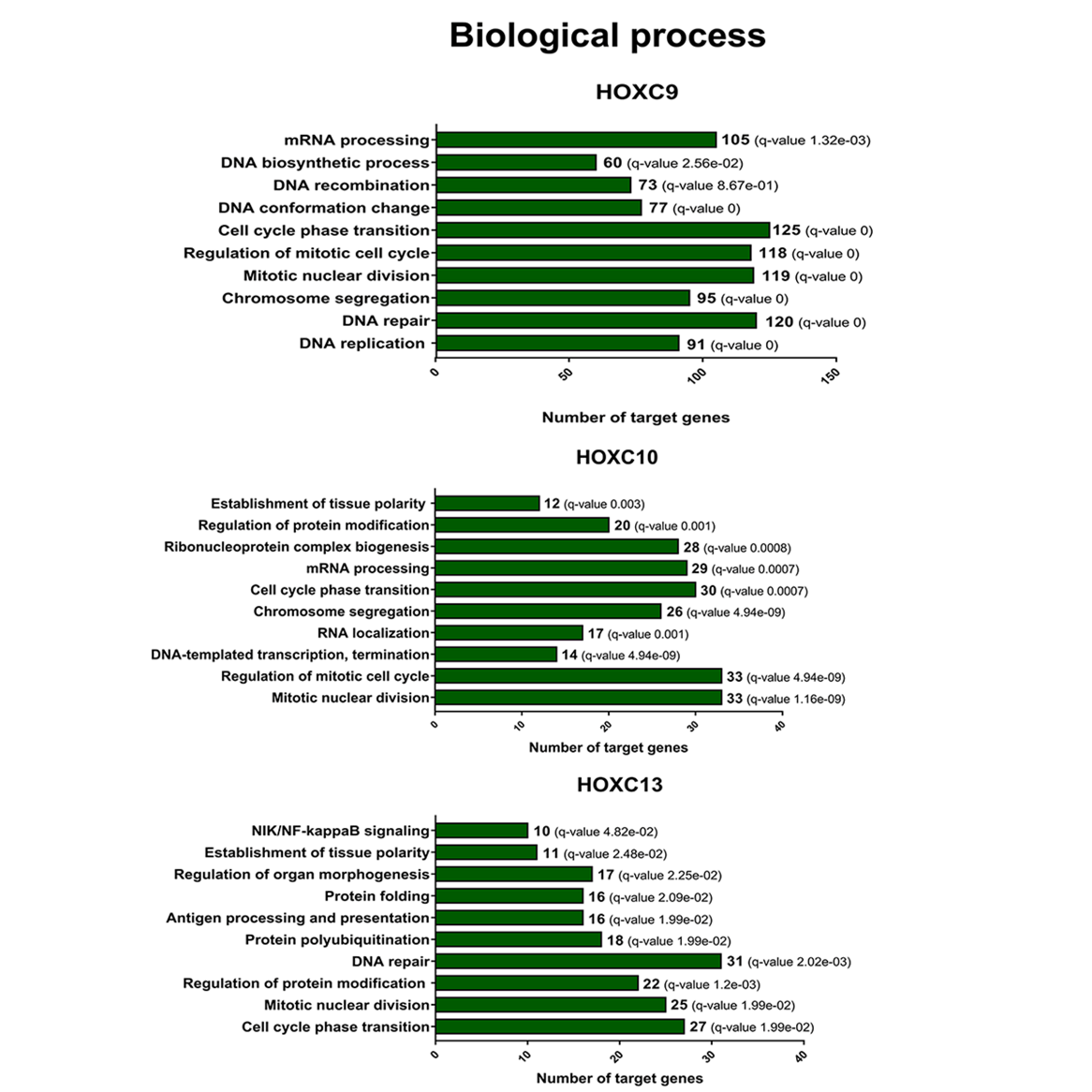 Supplementary figure 2. Gene Ontology (GO) enriched. Representative graphs of the biological process enriched of the target genes of each HOX gene. The number of genes involved in each biological process is presented. FDR ≤ 0.05.Supplementary Figure 3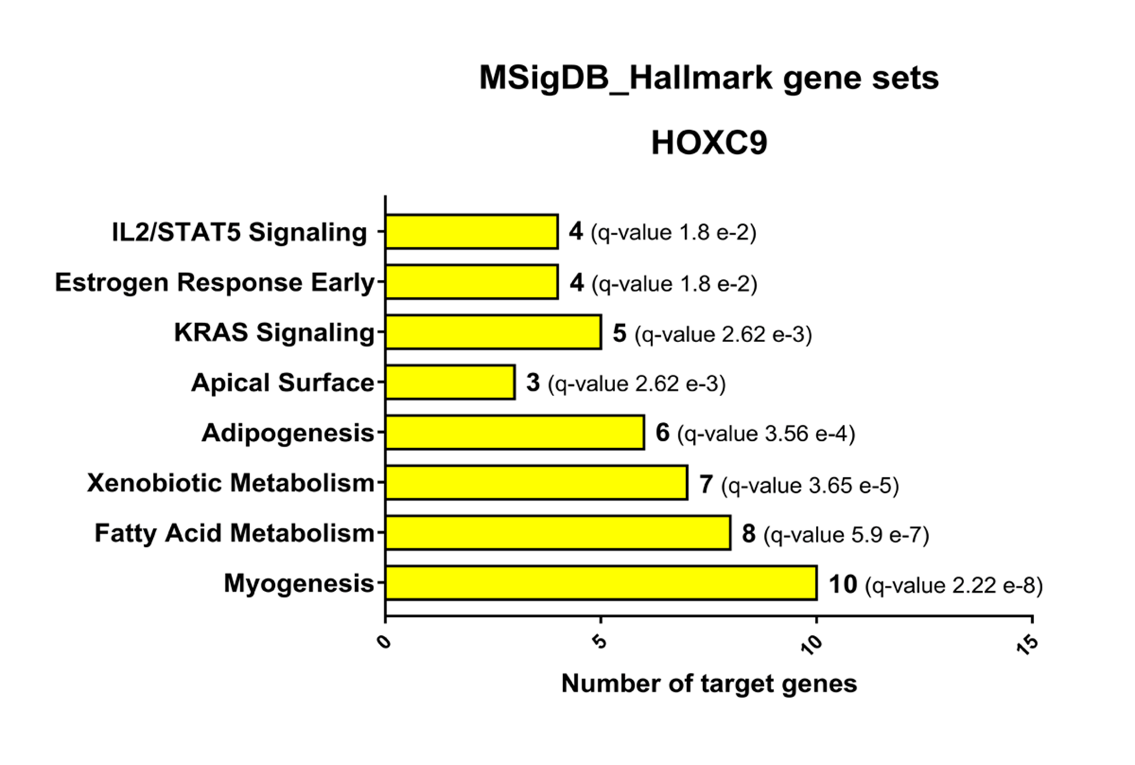 Supplementary figure 3. HOXC9 target genes with negative correlation enriched eight hallmarks by the Molecular Signatures Database. The number of genes involved in each hallmark is presented. FDR ≤ 0.05.Supplementary Figure 4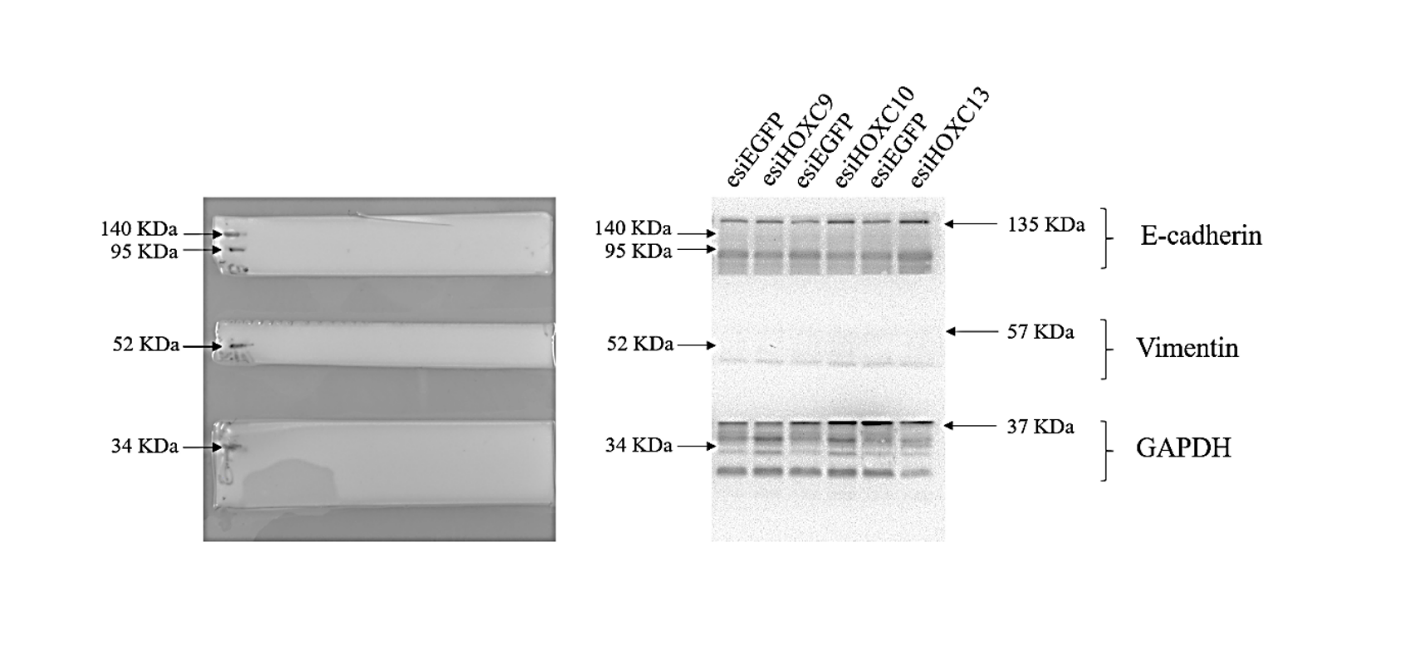 Supplementary figure 4. Full-length E-cadherin and Vimentin blot. E-cadherin and Vimentin proteins levels in UMSCC-1 cell line were analyzed by western blotting using antibodies against the indicated proteins.